Bristol University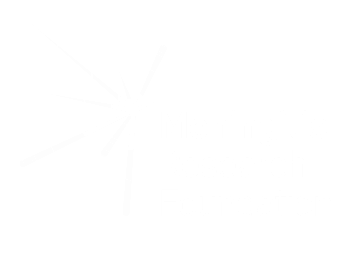 DO NOT request collections in London or the surrounding area. Let us know of any collections you apply for prior to the event.Stadium CollectionsContact the Council to see if you can collect outside stadium grounds on match days via; licensing@bristol.gov.uk Bristol Country Ground: 0117 910 8010 Memorial Stadium: 0117 909 6648Ashton Gate Stadium: 0117 963 0600 Stoke Gifford Stadium: 0117 931 2121Whitehall Rugby Football Club: 0117 956 9636Dings Crusaders RFC: 0117 957 5585Clifton Rugby Football Club: 0117 950 0445Train Station CollectionsSpeak to train station managers in person for advice and direct contact details as the best way to succeed. All below stations are managed by Great Western who can also organize charity collections through customer services via 0345  700  0125Bristol ParkwayBristol Temple MeadsBedminsterClifton DownRedland Sea Mills Shirehampton Avonmouth Bag Packs/Supermarket CollectionsGo in-store with your LOA, ask for the manager and look at what dates are available for a bag pack or storefront collection. Secure as many dates as possible and an email address and number to follow-upTesco Superstores: Ask for the Community Champions name and email @communityattesco.co.ukBristol Road: 0345 026 9654Eastgate Road: 0345 677 9076Callington Road: 0345 677 9079Broad Street: 0345 671 9414Lime Trees Road: 0345 677 9084Stock Road: 0345 677 9480Sainsburys Superstores:Serbert Road: 01275 750 400Winterstoke Road: 0117 966 3064Queensway: 01934 510494Queens Road: 0117 922 1693 Fox Den Road: 0117 923 6459St Phillips Causeway: 0117 977 4887Asda Superstores:East Street: 0117 923 1563Oatlands Avenue: 01275 839431Craven Way: 0117 960 3947Eastgate Retail Park: 0117 952 6170Abbeywood Retail Park: 0117 980 7880Waitrose Superstores:Northumbria Drive: 0117 962 4244Broadmead: 0117 686 6633Morrison’s Superstores:Fishpond Road: 0117 958 6147Lysander Road: 0117 950 9103Iceland:Crow Lane: 0117 950 3593Richmond Road: 0117 965 3128YOUR NOTES 